Listen and number.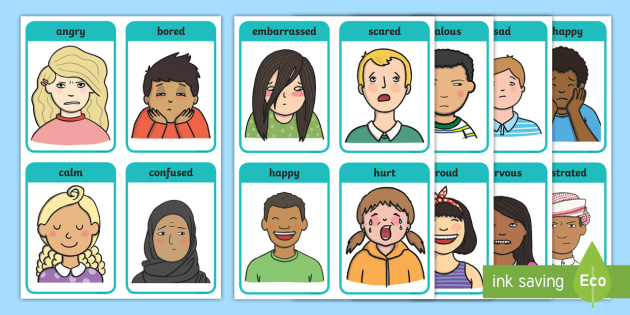 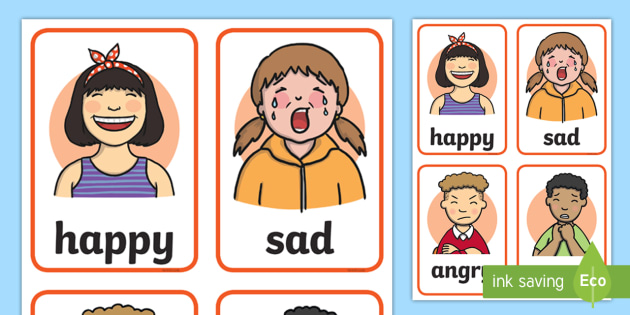 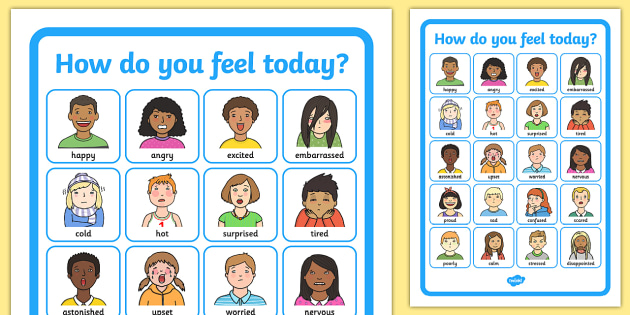 Listen and circle the one you DON’T hear.TRANSCRIPTEXERCISE 1 ConfusedHappySadBoredScaredExcitedEXERCISE 2Happy, sad, angryEmbarrassed, happy, boredScared, angry, sadHappy, embarrassed, scaredName: ____________________________  Surname: ____________________________Nber: ____ Grade/Class: _____Name: ____________________________  Surname: ____________________________Nber: ____ Grade/Class: _____Name: ____________________________  Surname: ____________________________Nber: ____ Grade/Class: _____Assessment: _____________________________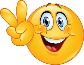 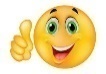 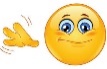 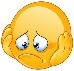 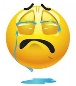 Date: ___________________________________________________Date: ___________________________________________________Assessment: _____________________________Teacher’s signature:___________________________Parent’s signature:___________________________